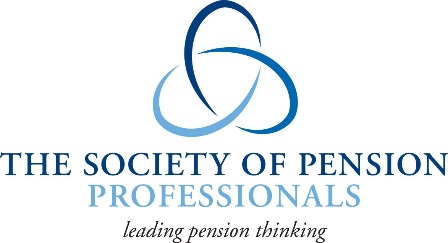 SPP ROUNDTABLE SEPTEMBER 7TH 2018:  BOOKING SLIPName of Attender:Any specific topics to discuss:Name of Organisation:Address:Telephone Number:Email: